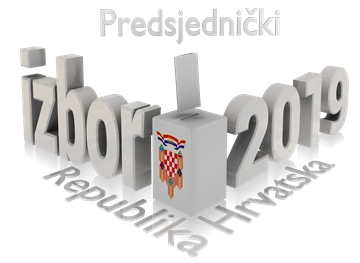 DRŽAVNOM IZBORNOM POVJERENSTVU REPUBLIKE HRVATSKEZAHTJEV ZA IZDAVANJE DOZVOLE ZA PROMATRANJE RADA □ IZBORNIH POVJERENSTAVA I BIRAČKIH ODBORA NA PODRUČJU REPUBLIKE HRVATSKE □ BIRAČKIH ODBORA NA BIRAČKIM MJESTIMA U INOZEMSTVU ____________________________________________________	             (naziv države/država)□ DRŽAVNOG IZBORNOG POVJERENSTVA REPUBLIKE HRVATSKE* NA IZBORIMA ZA PREDSJEDNIKA REPUBLIKE HRVATSKE 2019.KOJE PODNOSI BIRAČ PREDLAGATELJ KOJI JE POTPISAO PRIJEDLOG KANDIDATA	___________________________________________________                                                               (ime i prezime kandidata)Ime i prezime birača predlagatelja koji je potpisao prijedlog kandidata___________________________________________________________________________Adresa: ___________________________________________________________________________Telefon:                                                                         E-mail: ___________________________________________________________________________Osoba za kontakt: ___________________________________________________________________________                               (ime i prezime)                                                                  (broj telefona)     __________________________________                                                    _______________ Ime i prezime i potpis 	        Datum      birača predlagatelja koji je potpisao prijedlog kandidata*označiti simbolom X kućicu ispred izbornih tijela čiji rad se želi promatrati	     